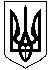 УКРАЇНА ЖИТОМИРСЬКА ОБЛАСТЬНОВОГРАД-ВОЛИНСЬКА МІСЬКА РАДАМІСЬКИЙ ГОЛОВАРОЗПОРЯДЖЕННЯвід   24.06.2021  № 151(о)Про    відзначення  25-ї річниці Конституції України      Керуючись пунктами 19, 20 частини четвертої  статті 42 Закону України «Про місцеве самоврядування в Україні», Указом Президента України                        від 30.03.2021 № 128/2021 «Про відзначення 25-ї річниці Конституції України», враховуючи розпорядження голови Житомирської обласної державної адміністрації від 22.04.2021 № 268 «Про відзначення в області 25-ї річниці Конституції України» ,розпорядження голови районної державної адміністрації від 20.05.2021 № 192 «Про відзначення у районі 25-ї річниці Конституції України», з метою належної організації та проведення заходів з відзначення             25-ї річниці Конституції України, враховуючи важливе значення основного Закону України у розбудові правової, демократичної держави:     1. Затвердити план заходів  з відзначення 25-ї річниці Конституції України (далі-план) згідно з додатком.     2. Управлінню культури і туризму міської  ради (Широкопояс О.Ю.), управлінню  у справах сім’ї, молоді, фізичної культури та спорту міської ради (Циба Я.В.), міському центру соціальних служб (Котова О.М.), територіальному центру соціального обслуговування міської ради (Гудзь О.П.) забезпечити організацію та проведення заходів згідно з планом.  3. Управлінню  житлово-комунального  господарства та екології  міської ради (Осадчук В.В.):  3.1 провести благоустрій території на площі Лесі Українки, площі                  Шевченка Т.Г., Арки пам’яті Небесній Сотні та загиблим учасникам АТО, Меморіалу загиблим учасникам АТО та Сквері слави;  3.2 забезпечити встановлення Державних Прапорів України на території міської територіальної громади.       4. Відділу економічного планування та підприємницької діяльності міської ради (Липська О.М.) сприяти в організації роботи виносної торгівлі під час проведення  заходів.   5. Відділу з питань охорони здоров’я та медичного забезпечення міської ради (Становська Л.В.) забезпечити медичний супровід під час проведення заходів.            6. Відділу     інформації    та      зв’язків     з     громадськістю   міської   ради       (Виговська А.В.)  забезпечити  висвітлення  заходів  у  місцевих   засобах      масової інформації.       7. Рекомендувати Новоград-Волинському районному відділу поліції Головного управління Національної  поліції  в Житомирській області                 (Гнатенко А.І.) забезпечити 28 червня 2021 року:       7.1 з 10.40 год. до 12.00 год. громадський  порядок під час проведення урочистого зібрання та покладання квітів на площі Лесі Українки, а також виконання вимог дорожнього знаку „Зупинка заборонена“ біля  пам’ятника Лесі  Українці;       7.2 з 18.00 год. до 23.00 год. перекриття руху на вул. Замкова –                           вул. Шевченка - вул. Шолом-Алейхема та громадський порядок під час проведення мистецького заходу « Звягельський бал» та молодіжної вечірки.       8. Контроль за виконанням цього розпорядження покласти на заступників міського голови Борис Н.П., Гудзь І.Л., Якубова В.О.Міський голова                                                                                      М.П. Боровець                                                                         Додаток                                                                            до розпорядження міського  голови                                                                            від   24.06.2021 №151(о)План заходів з відзначення  25-ї річниці Конституції України Керуючий справами виконавчого комітету міської ради                                                                О.П. Доля №з/пНазва заходуМісце проведенняДата проведенняВідповідальні1.Флешмоб-декламування патріотичних віршів «З Україною в серці»Територіальний центр соціального обслуговування міської ради14-28.06.2021протягом тижняТериторіальний центр соціального обслуговування міської ради (Гудзь О.П.)2.Зустріч з умовно-засудженими особами, які перебувають на обліку ДУ «Центр пробації» та центру соціальних служб, з метою соціально-патріотичного вихованняМіський центр соціальних служб16.06.202111.00 год.Міський центр соціальних служб  (Котова О.М.)3.Віртуальна  виставка  «Конституція  -  фундамент нашого суверенітету»Бібліотека-філія №523.06.2021протягом дняУправління культури і туризму міської ради (Широкопояс О.Ю.), міська бібліотека (Онищук Л.В.)4.Історичний екскурс  «Стабільність Конституції -  стабільність держави»Бібліотека-філія №324.06.202113.00 год.Управління культури і туризму міської ради (Широкопояс О.Ю.), міська бібліотека (Онищук Л.В.)5.Виставка-роздум  «Конституція  -  правовий оберіг держави»Бібліотека -філія № 2,8,9,1024.06.2021протягом дняУправління культури і туризму міської ради (Широкопояс О.Ю.), міська бібліотека (Онищук Л.В.)6.Пізнавальна година  «Конституція – наш спільний крок до майбутнього»Бібліотека-філія №124.06.202115.00 год.Управління культури і туризму міської ради (Широкопояс О.Ю.), міська бібліотека (Онищук Л.В.)7.Правознавчі пазли «Твої права – твій захист»Бібліотека-філія № 125.06.2021протягом дняУправління  культури і туризму міської ради (Широкопояс О.Ю.), міська бібліотека (Онищук Л.В.)8.Історична година «До Конституції з повагою, до влади з надією»Бібліотека-філія № 425.06.202114.00 год.Управління культури і туризму міської ради (Широкопояс О.Ю.), міська бібліотека (Онищук Л.В.)9.Відео пазл «Конституція- основний Закон моєї держави»Центральна бібліотека імені Юрія Ковальського25.06.2021протягом дняУправління  культури і туризму міської ради (Широкопояс О.Ю.), міська бібліотека (Онищук Л.В.)10.Музичне відео-вітання ансамблю «Осінь» та ансамблю «Весна»Територіальний центр соціального обслуговування міської ради25.06.2021протягом дняТериторіальний центр соціального обслуговування міської ради  (Гудзь О.П.)11.Правовий орієнтир  «Основа життя – мій Закон основний»Дитяча бібліотекаІмені Олени Пчілки26.06.2021Протягом дняУправління  культури і туризму міської ради (Широкопояс О.Ю.), міська бібліотека (Онищук Л.В.)12.Правова  бесіда  «Що має знати про Конституцію кожен українець»Бібліотека-філія № 626.06.202116.00 год.Управління  культури і туризму міської ради (Широкопояс О.Ю.), міська бібліотека (Онищук Л.В.)13.Турнір з пляжного волейболуНа території міста26.06.2021протягом дняУправління  у справах сім’ї, молоді, фізичної культури та спорту міської ради                 (Циба Я.В.), Молодіжний центр (Ліберда В.А.)14.Виставка-перегляд «Конституція України - головний Закон держави»Бібліотека-філія № 726.06.2021 протягом дняУправління  культури і туризму міської ради (Широкопояс О.Ю.), міська бібліотека (Онищук Л.В.)15.Велопробіг з нагоди 25-ї річниці  Конституції УкраїниТериторія міської територіальної громади28.06.2021 10.00 год.Управління  у справах сім’ї, молоді, фізичної культури та спорту міської ради                 (Циба Я.В.)16.Покладання квітів до пам’ятників, пам’ятних знаків видатним діячам українського державотворенняПам’ятники, пам’ятні знаки міської територіальної громади28.06.202111.00 год.Управління  культури і туризму міської ради (Широкопояс О.Ю.),старости сіл  міської територіальної громади (Левчук Л.Є., Храбан А.П., Челядін Г.І., Терещук А.М., Панфелюк А.В.)17.Урочисте зібрання «Я маю право» та покладання квітів до пам’ятникаЛесі Українки та Шевченка Т.Г. з нагоди відзначення 25-ї річниці Конституції УкраїниПлоща Лесі Українки28.06.202111.00 год.Управління  культури і туризму міської ради (Широкопояс О.Ю.), міський Палац культури імені Лесі Українки (Антипчук І.Д.)18.Поетичний флешмоб «Конституція України - правовий оберіг держави»ПП «Студія Калина»28.06.2021 протягом дняУправління  культури і туризму міської ради (Широкопояс О.Ю.), відділ інформації та зв’язків з громадськістю міської ради (Виговська А.В.), міська бібліотека (Онищук Л.В.)19.Відео-презентація «Конституція України – оберіг народу»ПП «Студія Калина»28.06.2021 протягом дняГвозденко О.В.депутати міської ради, відділ інформації та зв’язків з громадськістю міської ради (Виговська А.В.)20.Концертна програма народного камерного ансамблю  «Класік» Школи мистецтвПлоща Лесі Українки28.06.2021 18.30 год.Управління  культури і туризму міської ради (Широкопояс О.Ю.),Школа мистецтв (Полтавченко Л.В.)21.Мистецькій захід «Звягельський бал» за участю хореографічних колективів міської територіальної громади, присвячений Дню Конституції УкраїниПлоща Лесі Українки28.06.202119.00 год.Управління  культури і туризму міської ради (Широкопояс О.Ю.), міський Палац культури імені Лесі Українки (Антипчук І.Д.)22.Молодіжна вечірка  «З Україною в серці»Площа Лесі Українки28.06.2021 20.30 год.Управління  культури і туризму міської ради (Широкопояс О.Ю.)